STUDENT-STAFF partnership group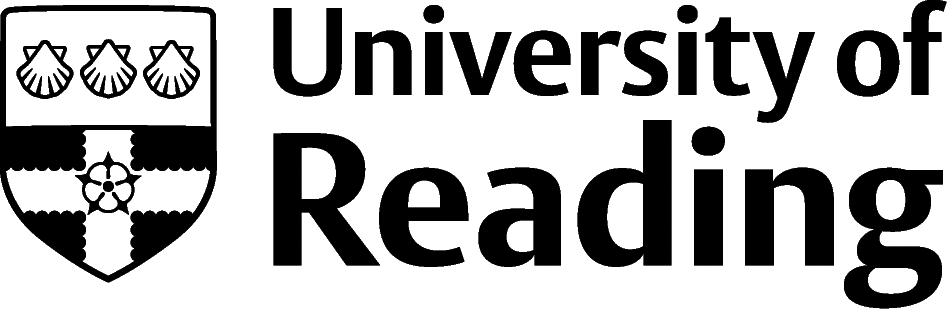 Meeting of the School of X SSP Group to be held on DATE at TIME in LOCATION.[Note: SSP Groups can adapt this list of suggested topics for discussion as appropriate.]topics for discussionIntroductionsApologies from members unable to attend Notes from the last meeting including an update on the progress of action points Feedback from the Board of Studies in response to matters raised by the SSP Group Feedback from Course RepsWhat is working well?What is working less well?Ideas for changeKey areas for discussion and working in partnership (to be agreed in advance by staff and student members)Any Other Business (could include Library, IT, Resources, Health & Safety, Technical Services, Support Centres, Academic Tutoring)Summary of agreed actionsReminder - date of next meeting